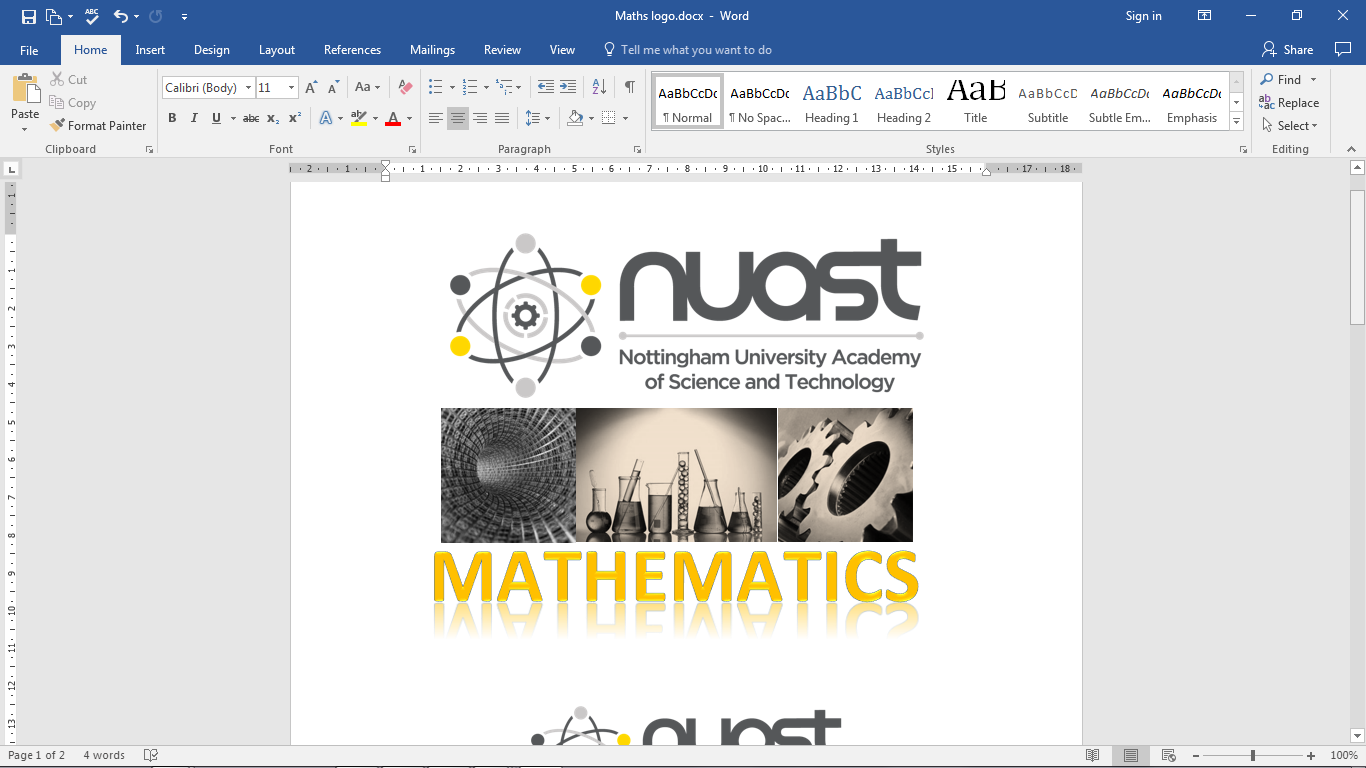 How Mathematics will be taught:A level Maths is taught through a series of interleaving topics building on aspects that have already been met at GCSE but also introducing completely new areas of study. Your teachers introduce a topic with an overview of the elements within it and its links with your prior learning and then take you through the techniques and reasoning behind key worked examples. Students are encouraged to participate in shared solutions of problems, to ask questions in search of deeper understanding and to reflect on where new learning may develop later. Students are supplied with exercise books to use for practice exercises and notes. Textbooks published by Pearsons (Edexcel) are often used for practice both in and out of lessons. The department has a comprehensive VLE set up through Moodle, which has a rich collection of supporting resources as well as topic based Review homeworks based on exam board questions and examiners’ mark schemes.Working expectations:You are expected to spend time after every lesson reflecting on the work covered and completing further practice (there is not sufficient time in lessons to put in the necessary practice). Only through working through questions do you establish mastery of techniques and developing strategies to solve problems does secure learning take place. However independent you may be as a learner, opportunities to discuss your reasoning with other students and compare strategies will all lead to refined practice and deeper understanding. A level Maths places a far greater emphasis on proof than GCSE and so the quality of your mathematical writing is crucial – students are therefore expected to make detailed comparisons between their own solutions and the model solutions that are shared with them.What 100% effort in this subject looks like:You need a level of stamina that means you will put in the routine practice needed, usually involving about the same time out of lessons as that committed during lesson time.A curiosity about the subject which means you always want to know why, as well as how.A self-discipline to look for any mistakes in your work and to uncover their cause and resolve them.Sufficient resilience that means you might walk away from a challenging problem to make a cup of tea, but only to come back to it again later and seek out further support if you still haven’t found a method of solution.An appreciation of what rigour in mathematical reasoning looks like, so that your own mathematical writing continues to develop and improve.Seeking out further exam practice through a variety of online options.An interest and appreciation of how A level Maths relates to the other subjects you are studying, as well as future university and career aspirations. This includes asking questions to ascertain some differences in notation and language between subjects and applications. Book and Folder Policy:In mathematics students are supplied with A4 exercise books which are used in lessons and at home for class notes and textbook exercises. Each exercise books should: reflect that regular practice is taking place outside lessons, building on from work done in class be well organised with lesson and content headings as well as highlighted examples and notes that can be easily revisited when work is reviewedevidence regular reflective marking of all work such that mistakes are quickly identified and resolvedand useful learning is gained from these errors (students are asked to mark in a different coloured pen to help emphasise errors for future reference).All students must also have an assessment folder, which is shown to staff when requested:Your folder should have:dividers separating the work into sections, organised by topicMoodle chapter review homework tasks, marked by the student, submitted for teacher checking and sorted by topicAll chapter tests, organised with the corresponding homework, which have been teacher marked. Corrections and any other necessary development tasks having been completed.Mock exams which have been teacher marked and related corrections and model solutions are included.Evidence of folder review sheets where peer assessment informs ways to improve your folder.What Marking looks like:Student self-marking of routine practice exercise is visible confirming correct solutions but also builds on errors by repeating the aspect of the question that has caused the mistake (self-reminder notes can also be helpful).Teacher checking of chapter reviews will be recorded classified by whether or not the task shows evidence of a student’s confident understanding and application of the content learned and appropriate reflection from marking, making appropriate use of the given markschemes.Teacher marking will follow examiners’ practice, distinguishing between marks awarded for correct methods (M), from accuracy marks (A) or those independent of methods (B). This reflects the importance placed on proof in A level maths such that evidence of reasoning and mathematical justification, using good mathematical notation is required.What Homework looks like:Routine continued practice, usually set from text book exercises. Further practice exercises are also supplied in Moodle for each topic.Further exploration of reasoning by looking at other sources such as online tuition videos and looking at solution bank model solutions. This can also be valuable time spent talking through your thinking with another student.Solving and reviewing topic based past exam questions in end of chapter Moodle homework tasksPractice exam papers, helping to develop confidence in managing identification of the maths used to solve a wide variety of problems.Check your reasons for wanting to study maths at A levelSpecification at a glance:Examinations – at the end of the two year courseSummer preparationThe Step up to A level from Higher GCSE is very manageable if you had mastered all of the content before your GCSE but you need to be ready for a fast paced, challenging start.The list below summarised the skills we expect you to be confident with: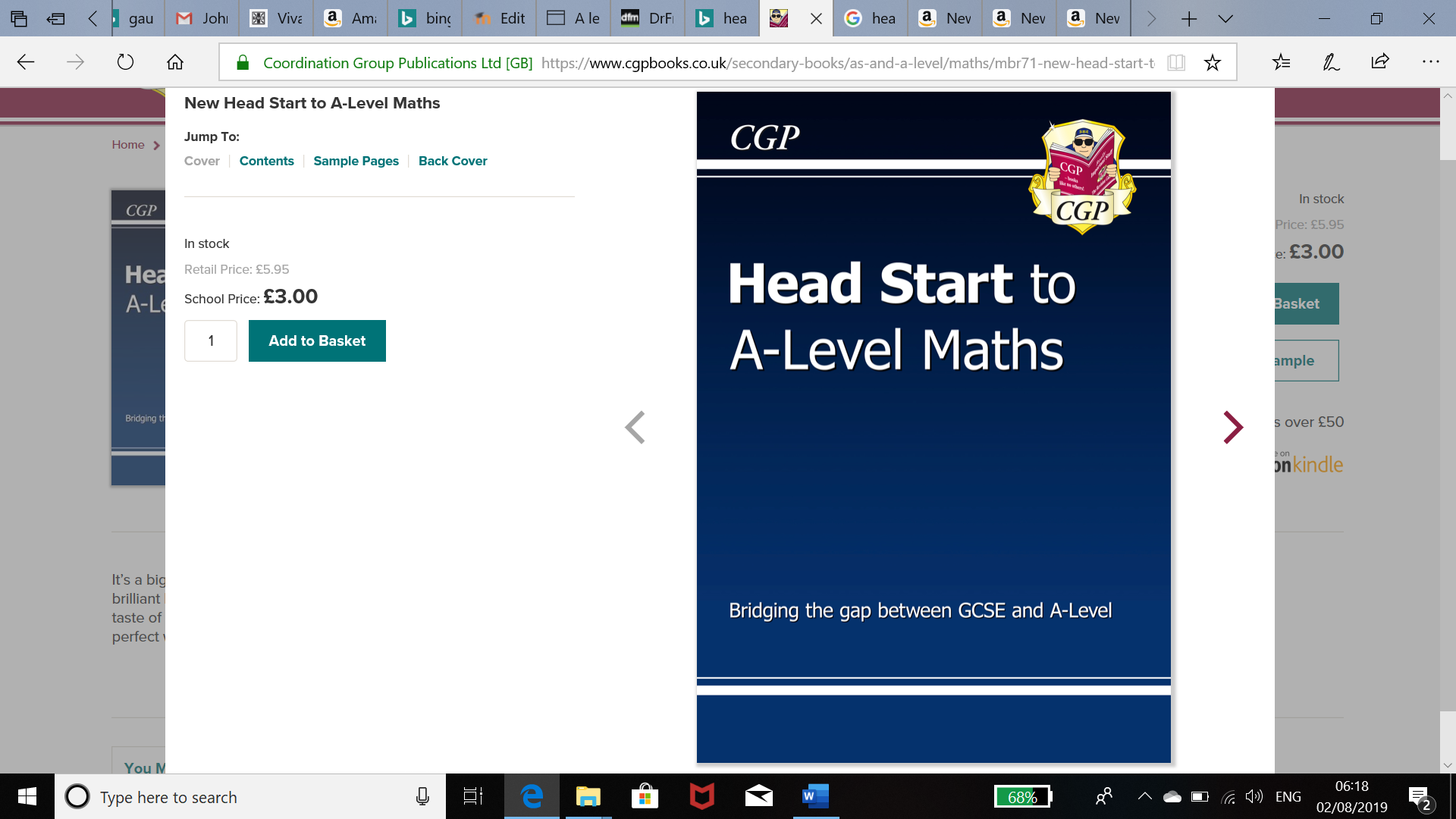 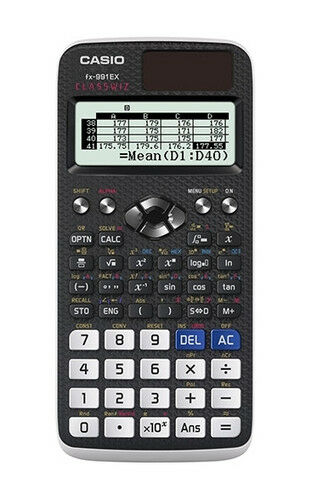 Summer preparation tasksThe purpose of giving you a summer bridging task is: To provide a bridge from level 2 to level 3 study, and lead into the early stages of the course. To engage you in independent learning which is required at level 3. To encourage you to develop your work ethic and commitment to study. To measure your suitability for the course and assess your initial levels of achievement. Task: Review your GCSE skills from the list above, downloading the zip file Mathematics – Bridging task worksheetsfor appropriate refreshment and improvement of these skillsPotentially useful websites: Studying Maths beyond GCSE course choices:https://amsp.org.uk/students/gcse/what-nextThe Jump - GCSE to A Level Bridging Course https://www.youtube.com/watch?v=mY7tn3NT9MQGCSE to A-Level Maths: Bridging the Gap NEW - TLMathshttps://www.youtube.com/watch?v=QWaatt3t76k&list=PLg2tfDG3Ww4vuevQXAC13EyUvpVa0UrNaLink to the Edexcel Mathematics Specification: https://qualifications.pearson.com/en/qualifications/edexcel-a-levels/mathematics-2017.html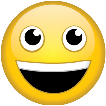 I have always enjoyed mathsThis is the best reason for choosing maths A level because you will need to work hard at it, so enjoying the challenge and being willing to persevere and put the time into practising new skills is an essential aspect of your studies.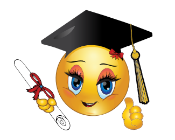 Universities respect a Maths A level above many other subjectsThis is certainly true but take care as your offer from university depends on the grades that you are going to get. Be certain that you have the mathematical ability and interest in the subject to ensure that you will achieve a high grade. It is not sensible to choose A level maths if your GCSE grade is below grade 7.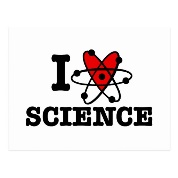 They won’t let me study Physics unless I do mathsThis is often the rule in many sixth forms because A level physics relies heavily on good algebra skills and the mechanics component of A level maths supports physics. Watch out though, this might just mean that you will struggle in both physics and maths if these skills are not secure enough, or if you are not prepared to put in the practice needed.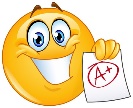 I have always been good at mathsBeing confident about your mathematical skills is certainly an essential quality, as you need to be willing to show resilience with problem solving and persevere with brand new concepts. Remember that the A level maths curriculum is heavily dependent on advanced algebra skills and applied problem solving skills are key components of the course.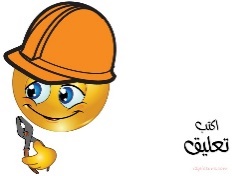 I want to be an engineer so I need to improve my algebra skillsEngineering is a broad and varied career aspiration. Degree level engineering is highly dependent on A level maths skills but a certain level of existing skills are essential to access the A level maths course, as we do not reteach skills that you should have already developed at GCSE. You need to have studied the higher tier syllabus at GCSE and be confident with most of the algebra content to study maths at A level.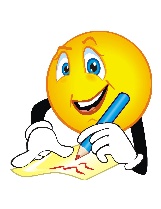 I’m not good at writing and there isn’t much writing in mathsThis might be true but watch out, our students often run into problems in exams if they are not prepared to take the time to read all the detail of lengthy wordy questions. Most importantly, A level maths involves developing the art of good mathematical writing – constructing well-structured algebraic reasoning to prove a result as well as explaining. A level maths is certainly not just about finding answers.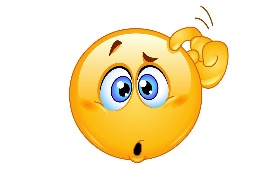 I’ve got to choose three subjects so I might as well choose mathsIf this is your only reason for choosing maths, think again. Maths A level requires hard work and self-discipline. If you are not enthusiastic about the subject you are very unlikely to be successful. This goes for your other subject choices too.Y1 Pure Content SummaryY1 Applied Maths ContentAlgebra and functions (part 1)StatisticsAlgebraic expressions – basic algebraic manipulation, indices & surdsQuadratic functions – factorising, solving, graphs and the discriminantsEquations – quadratic/linear simultaneousData presentation and interpretation (part 1): Calculation and interpretation of measures of location; Calculation and interpretation of measures of variation; Understand and use codingFurther algebraThe binomial expansionAlgebraic division, factor theorem and proofStatistical distributions: Use discrete distributions to model real-world situations; Identify the discrete uniform distribution; Calculate probabilities using the binomial distribution (calculator use expected)DifferentiationDefinition, differentiating polynomials, second derivativesGradients, tangents, normals, maxima and minimaProbability: Mutually exclusive events; Independent events Introduction to sampling terminology; Advantages and disadvantages of samplingUnderstand and use sampling techniques; Compare sampling techniques in contextLanguage of hypothesis testing; Significance levels Carry out hypothesis tests involving the binomial distributionIntegrationDefinition as opposite of differentiation, indefinite integrals of xnDefinite integrals and areas under curvesData presentation and interpretation (part 2): Interpret diagrams for single-variable data; Interpret scatter diagrams and regression lines; Recognise and interpret outliers; Draw simple conclusions from statistical problemsMechanicsVectors (2D)Definitions, magnitude/direction, addition and scalar multiplicationPosition vectors, distance between two points, geometric problemsIntroduction to mathematical modelling and standard S.I. units of length, time and massDefinitions of force, velocity, speed, acceleration and weight and displacement; Vector and scalar quantities Coordinate geometry in the (x, y) planeStraight-line graphs, parallel/perpendicular, length and area problemsCircles – equation of a circle, geometric problems on a gridGraphical representation of velocity, acceleration and displacement TrigonometryTrigonometric ratios and graphsTrigonometric identities and equationsMotion in a straight line under constant acceleration; suvat formulae for constant acceleration; Vertical motion under gravity Newton’s first law, force diagrams, equilibrium, introduction to i, j system Newton’s second law, ‘F = ma’, connected particles (no resolving forces or use of F = μR); Newton’s third law: equilibrium, problems involving smooth pulleys Algebra and functions (part 2)Inequalities – linear and quadratic (including graphical solutions)Graphs – cubic, quartic and reciprocalTransformations – transforming graphs – f(x) notationVariable force; Calculus to determine rates of change for kinematicsUse of integration for kinematics problems  i.e.  Exponentials and logarithms:  Exponential functions & natural logs  Y2 Pure Content SummaryY2 Applied Maths ContentAlgebraic and partial fractions  StatisticsSimplifying algebraic fractionsPartial fractionsProbabilityUsing set notation for probability Trigonometry (part 1)Radians (definition and exact values)Small anglesSecant, cosecant and cotangent (definitions, identities and graphs)Inverse trigonometrical functionsCompound angle formulae             Conditional probabilityQuestioning assumptions in probabilityDifferentiationDifferentiating sin x and cos x from first principlesDifferentiating exponentials and logarithmsDifferentiating products, quotients and implicit functions.Second derivatives (rates of change of gradient, inflections)Rates of change problems (including growth and kinematics)The Normal distributionUnderstand and use the Normal distributionUse the Normal distribution as an approximation to the binomial distribution  Selecting the appropriate distribution Statistical hypothesis testing for the mean of the Normal distributionIntegrationIntegrating xn, exponentials and trigonometric functionsIntegration by substitutionIntegration by partsUse of partial fractionsAreas under graphs or between two curvesThe trapezium ruleDifferential equations Regression and correlationChange of variableProduct Moment Correlation Coefficients Statistical hypothesis testing for zero correlationProof: including proof by deduction and proof by contradictionMechanicsFunctions and modellingModulus functionComposite and inverse functionsTransformationsModelling with functionsFurther kinematics (part 1)Constant acceleration (equations of motion in 2D; the i, j system)Applications of kinematics  ProjectilesSeries and sequencesArithmetic and geometric progressions Sigma notationRecurrence and iterationsForces at any angle:  Resolving forcesFriction forces (including coefficient of friction µ)The binomial theorem Expanding (a + bx)n for rational n;Expansion of functions by first using partial fractionsMomentsForces’ turning effectTrigonometry (part 2)Arcs and sectorsCompound and double (and half) angle formulaeHarmonic form: R cos (x  ± α) or R sin (x  ± α)Proving trigonometric identities Solving problems in context  (e.g. mechanics)             Applications of forcesEquilibrium and statics of a particleDynamics of a particleEquilibrium and statics of a particle (including ladder problems)Parametric equationsDefinition and converting between parametric and Cartesian formsCurve sketching and modellingDifferentiating parametric functionsIntegrating functions/ Areas under curves defined parametricallyFurther kinematics (part 2)  Variable acceleration (use of calculus and finding vectors  and  at a given time)Numerical methodsLocation of rootsSolving by iterative methods ( ‘staircase and cobweb’ diagrams)Newton-Raphson methodVectors (3D):  Use of vectors in three dimensions; knowledge of column vectors and i, j and k unit vectorsA level MathematicsA level MathematicsPaper 1:Pure Mathematics 33%, 2 hours, 100 marksAny pure content can be assessed on either paperPaper 2: Pure Mathematics 33%, 2 hours, 100 marksAny pure content can be assessed on either paperPaper 3: Statistics and Mechanics33%, 2 hours, 100 marksSection A: Statistics (50 marks)Section B: Mechanics (50 marks)NumberAlgebra BasicsGeometryWorking with fractionsExpanding bracketsPythagoras’ theoremLaws of indicesTerms in expressions and equationsTrigonometry basicsSurdsChanging the subject of a formulaThe Sine amd Cosine RulesSolving Linear equationsVectorsAlgebraic GraphsSolving inequalitiesEquation of a straight lineSolving simultaneous equationsStatistics & probabilityParallel & perpendicular linesFactorisingHistograms & cumulative frequencyNon-linear graphsSolving quadratic equationsSampling and averagesTransforming graphsCompleting the squareProbability & tree diagramsTrigonometry graphsGraphing inequalities